Школа са домом за ученике оштећеног слуха, Крагујевацул.Старине Новака бр.3334 000 Крагујевац	тел: 034/323-662број:842-01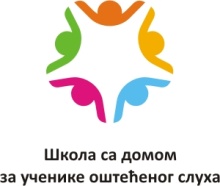 датум: 19.06.2020. година         На основу члана 116. Закона о јавним набавкама (''Службени гласник РС'' број 124/12, 14/2015 и 68/2015)ШКОЛА СА ДОМОМ ЗА УЧЕНИКЕ ОШТЕЋЕНОГ СЛУХАУ КРАГУЈЕВЦУО б ј а в љ у ј еОБАВЕШТЕЊЕ О ЗАКЉУЧЕНОМ УГОВОРУВрстa пoступкa: Централизована јавна набавка- Поступак јавне набавке број У(Ц)-07/2020Назив наручиоца: Школа са домом за ученике оштећеног слуха Адреса наручиоца: ул.Старине Новака бр.33, КрагујевацИнтернет страница наручиоца: www.skolazagluve.edu.rsВрста наручиоца: Просвета-школа- Предмет јавне набавке: УСЛУГА - Опис предмета набавке, назив и ознака из општег речника набавке:„Услуге- технички преглед возила“ ОРН: 71631200- Уговорена вредност:Укупна уговорена вредност износи 25.000,00 дин без ПДВ-а - Критеријум за доделу уговора: Најнижа понуђена цена.- Број примљених понуда:У предметном поступку јавне набавке, примљене су 2 понуде;- Највиша и најнижа понуђена цена:Највиша понуђена цена без ПДВ-а изнoсилa је 27.717,50 динНајнижа понуђена цена без ПДВ-а изнoсилa је 25.000,00 дин- Део или вредност уговора који ће се вршити преко подизвођача:Добављач ће предметану услугу вршити без подизвођача.- Датум доношења одлуке о додели уговора:04.06.2020.године- Датум закључивања уговора:09.06.2020. године- Основни подаци о добављачу:„ЕТРИЈУМ 057“ ДОО Крагујевац, улица Драгослава Срејовића бр.55, Крагујевац;  Матични број: 21029971; ПИБ:108589763. - Период важења уговора:Уговор се примењује до његовог финансијског испуњења а највише 12 месеци.